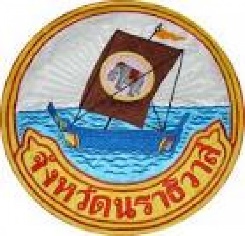 ใบสมัครประกวดคลิปวีดีโอสั้น ความยาวไม่เกิน 2 นาทีหัวข้อ “ นราน่า ... เที่ยว ”จัดโดย สำนักงานประชาสัมพันธ์จังหวัดนราธิวาส1. ชื่อทีม  ................................................................................................................................................ 2. ชื่อเรื่อง.....................................................................................................................ความยาว................นาที 3. สถานที่ถ่ายทำ ................................................................................................................................................    ........................................................................................................................................................................4. ชื่อและที่อยู่ของผู้ส่งผลงาน    4.1 (เด็กหญิง/เด็กชาย/นางสาว/นาง/นาย)....................................................................................................4.2 บ้านเลขที่................... หมู่ที่................. ถนน.................................ตำบล/แขวง......................................4.3 อำเภอ/เขต..............................จังหวัด...................................รหัสไปรษณีย์...........................................4.4 โทรศัพท์................................................E-mail………….…………………………………..………..………………….5. ข้าพเจ้าและทีมงานยอมรับผลการตัดสินของคณะกรรม และยินดีมอบผลงานที่ส่งเข้าประกวด                 ให้เป็นกรรมสิทธิ์ของสำนักงานประชาสัมพันธ์จังหวัดนราธิวาส สามารถนำไปใช้เผยแพร่เพื่อประโยชน์ต่อสังคมได้โดยไม่ต้องขออนุญาตและไม่จ่ายค่าตอบแทนใด ๆ                 ลงชื่อ............................................................................................... หัวหน้าทีม/ผู้สมัคร(..............................................................................................)